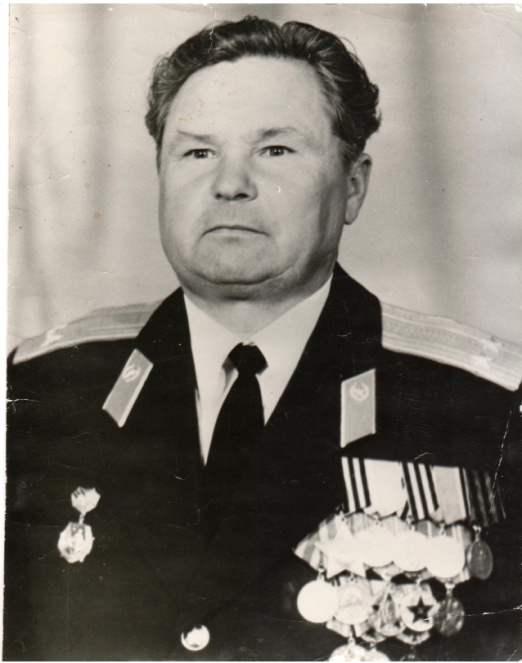    Мой  дедушка, Сипатов  Александр  Николаевич,  родился  8 июня 1926  года   в  Ульяновской  области,   Сенгилеевского  района  в  деревне  Кротково. Когда  началась   Великая  Отечественная  война в 1941 году,  ему было 14 лет.  В 1943 году  (дедушке  было 16 лет) он был призван  Сенгилеевским  РВК  на   фронт    и попал  в  стрелковую  роту  286-го стрелкового  Выборгского  полка   90-й  стрелковой  Ропшинской  Краснознамённой  ордена Суворова 2-й степени  дивизии   на  Ленинградский  фронт  (2-я Ударная  Армия). С 1943 года  по  май 1945 года находился в составе 90-й стрелковой дивизии,  участвовал  во  многих  боевых  операциях:
  - Январь  1943  года – Мгинская  наступательная  операция  ( прорыв блокадного  кольца вокруг Ленинграда)
  - Январь  1944  года  - Красносельско-Ропшинская  боевая  наступательная  операция.  Наступательная  операция  Ленинградского   фронта 2 Ударной  Армии  против  18-й  немецкой  армии,  державшей   военную  блокаду  Ленинграда. 19  января  1944 года  стрелковая  рота,  в  которой  воевал дедушка в  составе  дивизии,  приняла  участие  в  освобождении  посёлка  Ропша.  21  января  1944  года  дивизии было  присвоено  почётное  звание  Ропшинская.  22  января  1944 года  дивизия  была  награждена  Орденом  Суворова 2-й степени.
  - Январь – февраль  1945  года  - Млавско – Эльбинская  наступательная   операция. 286-й Стрелковый  полк  уже  входил  в состав 2-го Белорусского фронта   (2 Ударная  Армия).  Дедушка  участвовал  в  освобождении  Кенигсберга.
  - Апрель - май  1945  года – Штеттинско – Ростокинская   боевая наступательная  операция  (одна  из последних  операций  советских  войск). В её  ходе  части 2-го Белорусского  фронта, куда входила дивизия, в которой воевал дедушка,  разгромили  немецкие  войска на севере  Германии.
Мой  дедушка, Сипатов  Александр Николаевич, за боевые  заслуги  не раз  награждался медалями.  По приказу № 36/н  от  15.03.1945  года « От  имени  Президиума  Верховного Совета  ССР за  образцовое  выполнение  боевых  заданий командования  на  фронте  борьбы  с  немецкими  захватчиками  и  проявленную  при  этом  доблесть  и  мужество  НАГРАДИТЬ  Орденом  Славы  3 степени – ефрейтора Сипатова  Александра  Николаевича  стрелка  стрелковой  роты  286-го  стрелкового  Выборгского  полка» Такая  запись  сделана  в Наградном  Листе.  
В арсенале  наград  у дедушки  медаль  «За взятие  Кенигсберга», «За боевые  заслуги», «За  отвагу».
   В  Германии  дедушка  служил  до 1946  года.  Затем  дивизию  расформировали.     Он  поступил  в военное  училище  и закончил  его экстерном. Продолжал служить в Армии. Последнее звание, которое  было  присвоено  моему  дедушке -  подполковник. В мирное  время  был  военкомом  в Некоузе, затем  зам. военкома  в Угличе.    Умер Сипатов  Александр Николаевич  в 1983 году.    Жаль, я не застал  его живым, но память о нем  и о его  боевом  пути,  пройденном  в Великой Отечественной  Войне, останется во мне  навсегда. Сипатов  Александр  Николаевич(дедушка учащегося гр.45 а/м Гуряшова Ильи)